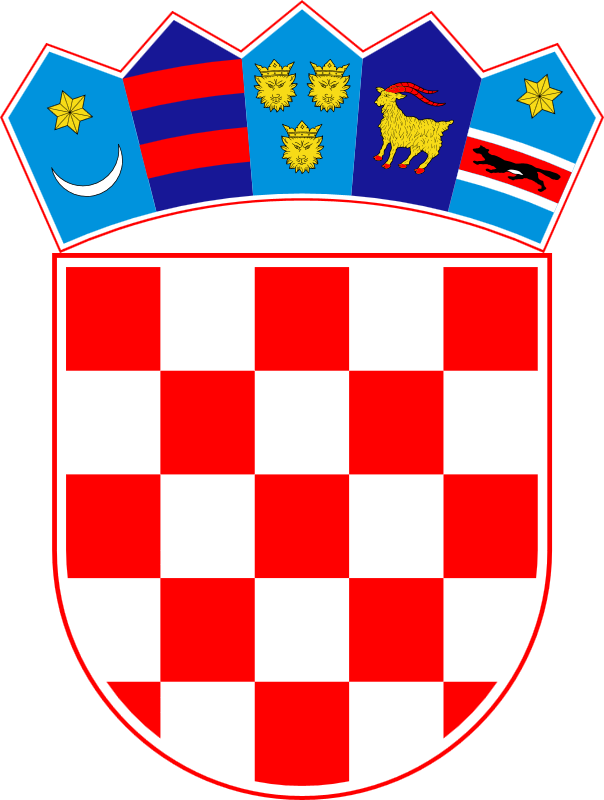     BRODSKO – POSAVSKA ŽUPANIJA		               35429 Gornji Bogićevci O P Ć I N A  G O R NJ I   B O G I Ć E V C I	        e-mail:opcina.gornji.bogicevci@sb.htnet.hr         	             Načelnik 					Tel/fax  035/375-056, 099/584-8456-----------------------------------------------------------		MB: 2704609, OIB:89414039518Klasa:022-01/18-01/02					             IBAN:HR1023600001812700009Urbroj:2178/18-01-18-06G. Bogićevci, 30.01.2018.				OBAVIJEST GRAĐANIMA  ODVOJENO PRIKUPLJANJE OTPADA organizirano je putem zelenih otoka i to:Naselje Dubovac, lokacija je ispred Društvenog doma (tri zvona:papir, plastika i staklo);Naselje Gornji Bogićevci pokraj Hrvatskog seljačkog doma (tri zvona:papir, plastika i staklo);Naselja Smrtić, Ratkovac ispred Društvenog doma Smrtić – Ratkovac (tri zvona:papir, plastika i staklo)Naselje Trnava (Gornja Trnava) pokraj autobusnog stajališta (tri zvona:papir, plastika i staklo).Koncesionar „Eko flor plus d.o.o. na poleđini računa za odvoz otpada daje obavijesti o svim aktivnostima vezanim za odvoz otpada kao i dva puta godišnje skupljanje glomaznog otpada.Koncesionar će glomazni otpad skupljati ispred kuća korisnika usluge.							Načelnik							Pavo Klarić,dipl.oec.